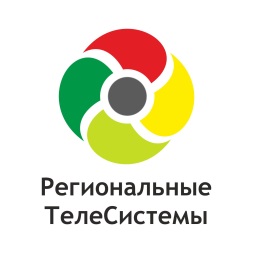 Генеральному директоруООО «Региональные ТелеСистемы»	Романенко Д.В.г. Белгород, ул. Костюкова, дом 13 б, офис 4                                                                                                   от  ________________________________________________________                                                                                                                                         (ФИО абонента)Адрес подключения услуги _____________________________________Номер договора____________________________________Контактный телефон ____________________________________Заявлениео приостановлении оказания услуг связи(Стоимость приостановки составляет - 50 руб. ежемесячно)Прошу приостановить действие договора с «____» _________ 20___г.,                    возобновить действие договора с «____» __________ 20___г.С условиями предоставления, сроками и оплатой данной услуги ознакомлен(на) и согласен(на). Оплату оказанных услуг связи гарантирую.Подпись абонента __________________ Дата «____»  ___________ 20___г.Служебные отметки:Заявление принято к исполнению«_____» _______________ 20____г.____________________________________________________________________                                                                                                               (Ф.И.О. и  подпись сотрудника ООО «Региональные ТелеСистемы»)М.П.---------------------------------------------------------------------------------------------------------------отрывная часть------------------------------------------------------------------------------------------------------------Отрывной талон (экземпляр Абонента)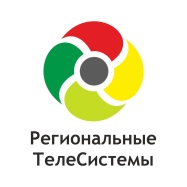 					Номер договора__________________________________Заявление принял _________________________________    _	____________   «______» _______________ 20____г.  (Ф.И.О. и  подпись сотрудника ООО «Региональные ТелеСистемы»)	М.П.